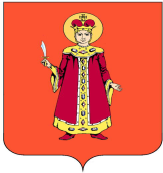 АДМИНИСТРАЦИЯ  ИЛЬИНСКОГО СЕЛЬСКОГО ПОСЕЛЕНИЯУГЛИЧСКОГО МУНИЦИПАЛЬНОГО РАЙОНА  ЯРОСЛАВСКОЙ ОБЛАСТИП О С Т А Н О В Л Е Н И Е«Об организации создания мест накопления отработанных ртутьсодержащих ламп на территории Ильинского сельского поселения»В соответствии с Федеральными законами от 24.06.1998 N 89-ФЗ «Об отходах производства и потребления», от 10.01.2002 N 7-ФЗ «Об охране окружающей среды», от 06.10.2003 N 131-ФЗ «Об общих принципах организации местного самоуправления в Российской Федерации», Постановлением Правительства Российской Федерации от 28.12.2020 N 2314 «Об утверждении правил обращения с отходами производства и потребления в части осветительных устройств, электрических ламп, ненадлежащие сбор, накопление, использование, обезвреживание, транспортирование и размещение которых может повлечь причинение вреда жизни, здоровью граждан, вреда животным, растениям и окружающей среде», руководствуясь Уставом  Ильинского сельского поселения, Администрация Ильинского сельского поселенияПОСТАНОВЛЯЕТ:Назначить лицом, ответственным за организацию накопления ртутьсодержащих ламп у потребителей ртутьсодержащих ламп (кроме потребителей ртутьсодержащих ламп, являющихся собственниками, нанимателями, пользователями помещений в многоквартирных домах и имеющих заключенный собственниками указанных помещений договор управления многоквартирными домами или договор оказания услуг и (или) выполнения работ по содержанию и ремонту общего имущества в таких домах) директора МУ «Благоустройство» Ильинского сельского поселения Сергеева И.С.Лицу, ответственному за организацию накопления ртутьсодержащих ламп у потребителей Ильинского сельского поселения Ярославской области, организовать ведение журнала учета поступающих отработанных ртутьсодержащих ламп (Приложение N 1).Определить местом накопления отработанных ртутьсодержащих ламп специально выделенное для этой цели место  по адресу: Ярославская область, Угличский район, с.Ильинское, ул.Центральная, д.28.-  Телефон для получения справочной информации: 8 (48532)4-26-38.Время сбора отработанных ртутьсодержащих ламп производить по понедельникам с 9.00 час до 10.00 час.Места накопления отработанных ртутьсодержащих ламп у потребителей ртутьсодержащих ламп, являющихся собственниками, нанимателями, пользователями помещений в многоквартирных домах, определяются указанными лицами или по их поручению лицами, осуществляющими управление многоквартирными домами на основании заключенного договора управления многоквартирным домом или договора оказания услуг и (или) выполнения работ по содержанию и ремонту общего имущества в таких домах, в случаях когда организация такого места не представляется возможной в силу отсутствия в многоквартирных домах помещений для организации мест накопления используется место определенное в пункте 3 настоящего постановления.Сергееву И.С поручить информировать потребителей ртутьсодержащих ламп путем размещения на официальном сайте Администрации поселения: http://ильинское-сп.рф, а также на информационных стендах,  информации о расположении, указанных в пункте 3 настоящего постановления мест, а также времени и даты сбора ртутьсодержащих ламп.Опубликовать настоящее постановление в Информационном вестнике «Наш край» Ильинского сельского поселения и на официальном сайте: http://ильинское-сп.рф.Контроль за исполнением настоящего постановления возложить на зам.Главы администрации Паска А.П.Настоящее постановление вступает в силу после его официального опубликования.Глава поселения                                                                            Н.И. Поддубнаяот28.04.2021 г.№47